РОССИЙСКАЯ ФЕДЕРАЦИЯБЕЛГОРОДСКАЯ ОБЛАСТЬ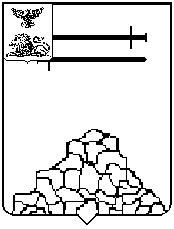 КОНТРОЛЬНО - СЧЕТНАЯ КОМИССИЯЯКОВЛЕВСКОГО ГОРОДСКОГО ОКРУГА. Строитель, ул. Ленина, д.16                                                                       т. (47 244) 6-94-01ИНФОРМАЦИЯпо результатам проведения контрольного мероприятия в Муниципальном казенном учреждении культуры «Историко-театральный музей М.С. Щепкина» по вопросу «Проверка финансово-хозяйственной деятельности за 2021 год».Руководствуясь Федеральным законом от 07 февраля 2011 года № 6-ФЗ                     «Об общих принципах организации и деятельности контрольно-счетных органов субъектов Российской Федерации и муниципальных образований», Положением                      о Контрольно-счетной комиссии Яковлевского городского округа, утвержденного решением Совета депутатов Яковлевского городского округа от 09 ноября 2021 года   № 15, на основании распоряжения председателя Контрольно-счетной комиссии Яковлевского городского округа от 25 мая 2022 года № 23 Контрольно-счетной комиссией Яковлевского городского округа проведено плановое контрольное мероприятие в Муниципальном казенном учреждении культуры «Историко-театральный музей М.С. Щепкина» по вопросу «Проверка финансово-хозяйственной деятельности за 2021 год».Основание для проведения мероприятия: Пункт 2.3 раздела 2 плана работы Контрольно-счетной комиссии Яковлевского городского округа на 2022 год, утвержденного распоряжением председателя Контрольно-счетной комиссии Яковлевского городского округа от 27 декабря 2021 года № 24. Предмет мероприятия: финансово-хозяйственная деятельность Муниципального казенного учреждения культуры «Историко-театральный музей    М.С. Щепкина» за 2021 год. Объект мероприятия: Муниципальное казенное учреждение культуры «Историко-театральный музей М.С. Щепкина».Цель контрольного мероприятия: проверка соблюдения бюджетного законодательства, правомерности финансовых и хозяйственных операций, осуществляемых объектом контроля, целесообразности и эффективности использования бюджетных средств и материальных ценностей. Исследуемый период: с 01 января 2021 года по 31 декабря 2021 года. Предметом деятельности МКУК «ИТМ М.С. Щепкина» являются:- научное документирование явлений, процессов, закономерностей развития природы и общества;- сохранение культурно-исторических ценностей в интересах национальной культуры;- научно-просветительская работа, связанная с сохранением исторической памяти края, воспитанием патриотизма и духовности.Учредителем МКУК «ИТМ М.С. Щепкина» является Яковлевский городской округ. Функции и полномочия учредителя осуществляет Управление культуры, спорта и молодежной политики администрации Яковлевского городского округа.Муниципальное казенное учреждение культуры «Историко-театральный музей М.С. Щепкина» является некоммерческой организацией культуры, осуществляющей хранение, изучение и публичное представление музейных предметов и музейных коллекций и не ставящей в качестве цели своей деятельности извлечение прибыли.По состоянию на 01.01.2021 г. бюджетные ассигнования составили                 5 200,00 тыс. рублей, на 31.12.2021 г. - 5 185,00 тыс. рублей. Исполнение расходной части за 2021 год составило 5 086,59 тыс. рублей или 98,10 % от ассигнований с учетом изменений.Общая сумма по заключенным контрактам (договорам) в 2021 году составила 947,3 тыс. рублей. Имущество, необходимое для осуществления деятельности, передано                   МКУК «ИТМ М.С. Щепкина» по договору от 16.08.2019 г. в оперативное управление.Кроме основного здания на территории МКУК «ИТМ М.С. Щепкина» находится единственный в своем роде музейный комплекс «Усадьба зажиточного крестьянина             19 века». Общая площадь участка составляет 1550 кв. м., застройки – 282 кв. м. По результатам контрольного мероприятия установлено:- фактов неправомерного, необоснованного или неэффективного использования бюджетных средств не установлено;- порядок составления, утверждения и ведения бюджетной сметы соблюден;- среднее значение выполнения целевых показателей за 2021 год 98,1 %;- установлены отдельные нарушения Федерального закона от 05.04.2013 г.                  № 44-ФЗ «О контрактной системе в сфере закупок товаров, работ, услуг                                     для обеспечения государственных и муниципальных нужд»;- расходование средств осуществлялось на цели, соответствующие условиям их получения;- бухгалтерская отчетность сформирована исходя из правил, установленных нормативными актами по бухгалтерскому учету. Искажений в ведении учета и составлении отчетности не выявлено.Согласно статьи 19 Федерального закона от 06.12.2011 года № 402-ФЗ                                         «О бухгалтерском учете» МКУК «ИТМ М.С. Щепкина» осуществляет внутренний контроль совершаемых фактов хозяйственной жизни. Контрольно-счетной комиссией Яковлевского городского округа предоставлен отчет об итогах проведения контрольного мероприятия в Совет депутатов Яковлевского городского округа, подготовлена информация главе администрации Яковлевского городского округа.